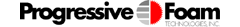 6753 Chestnut Ridge RoadBeach City, OH 44608To:	Reference: Manufacturer’s Certification (00 45 46)Dear  _______________________:This is to certify that the siding insulation and accessories to be provided for the referenced project comply with the specified requirements:UL 723/ASTM E 84a. Flame Spread Index: 5. b. Smoke Developed Index: 100 to 200. ASTM C 303 Density: 1.0 pcf (16 kg/m3). ASTM C 272: (Water Absorption):  Maximum 2.75 percent by volume. ASTM E 96 (Water Vapor Transmission): 5.0 perms/inch. ASTM C 578: Thermal Expansion:  0.000035 inch/inch/degree F (0.000063 mm/mm/degree C).Third-party testing certification of these results is available upon request.Sincerely,Patrick Culpepper, PresidentProgressive Foam Technologies, Inc.